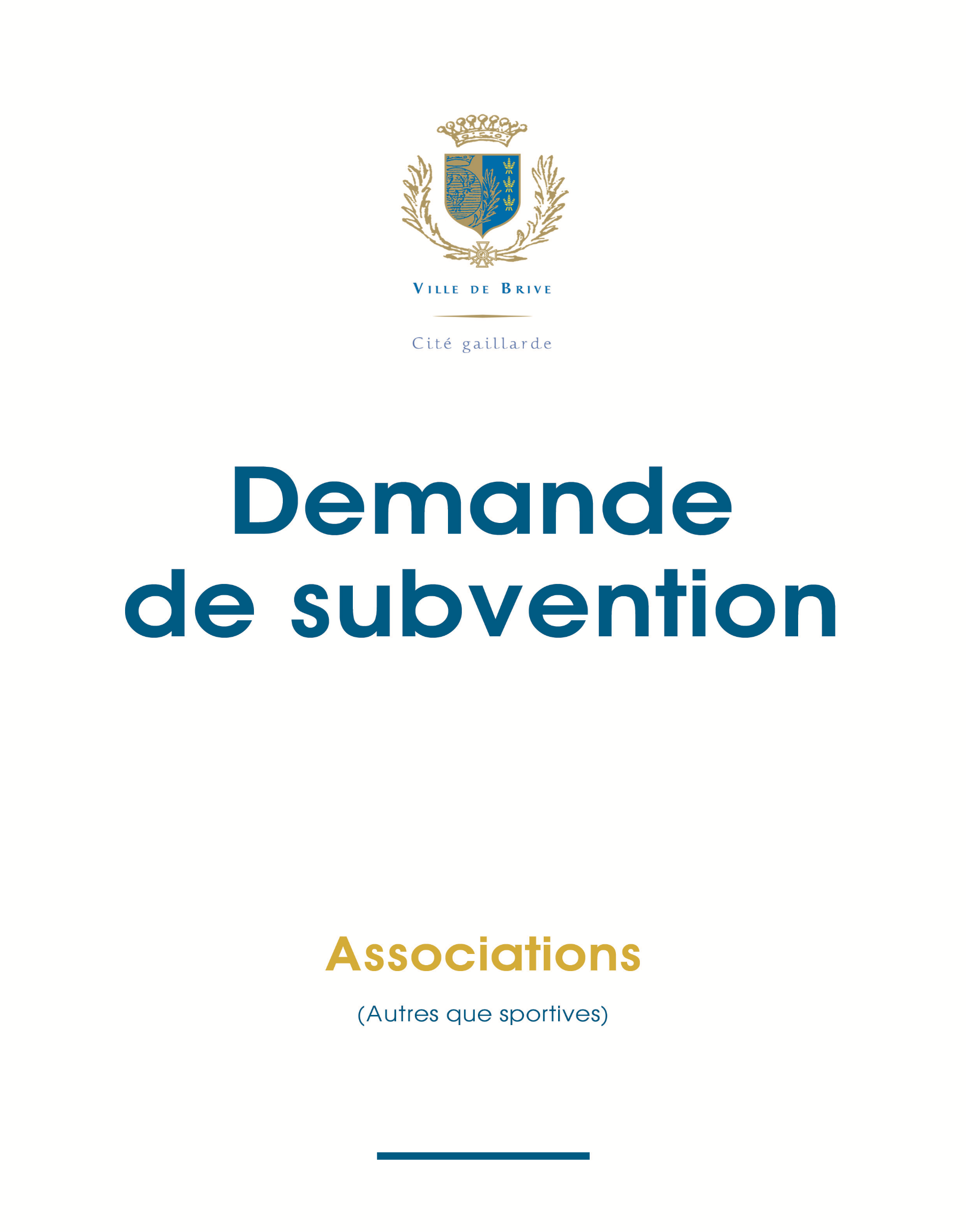 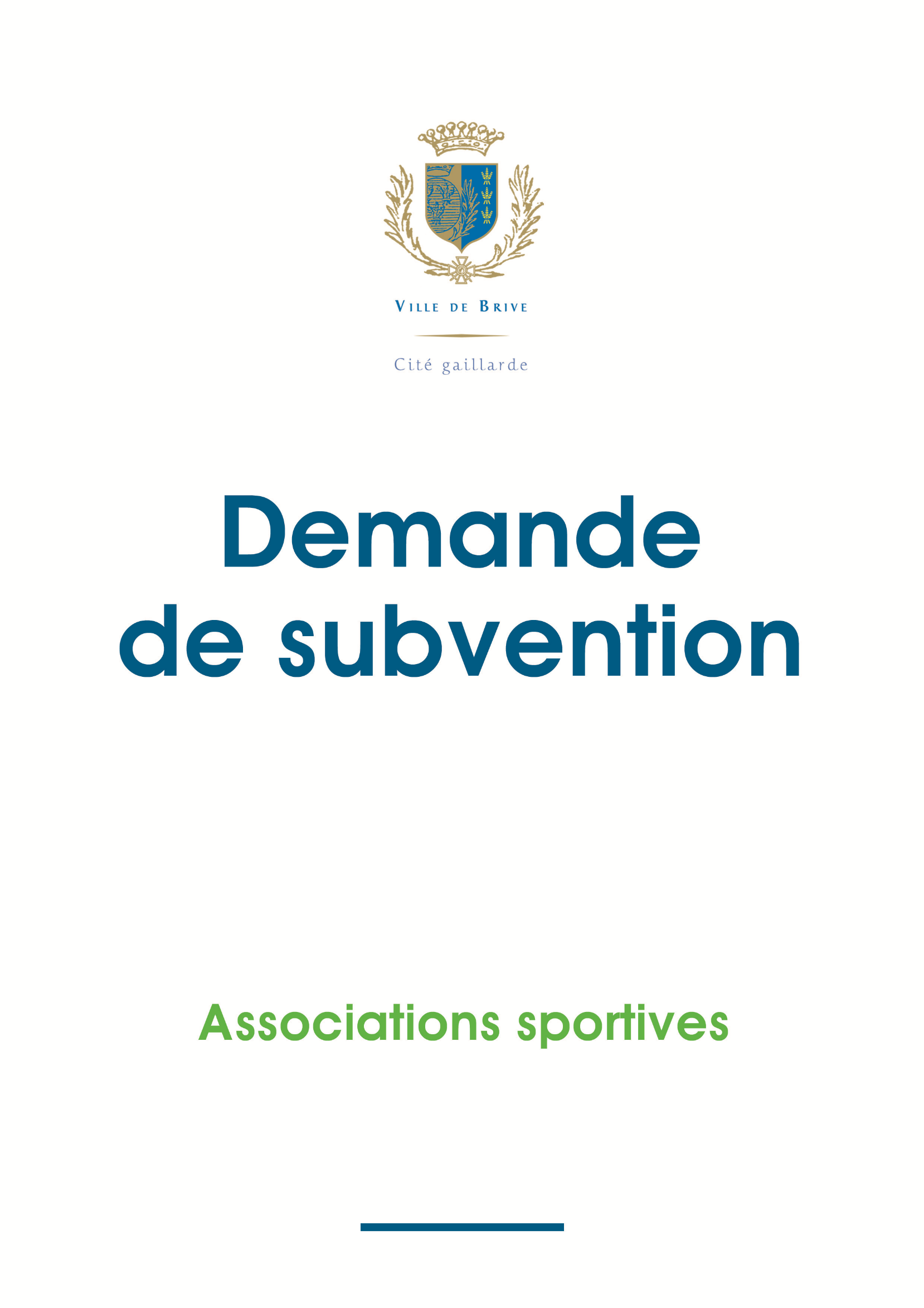 PRESENTATION DE VOTRE ASSOCIATIONDénomination de l’association :………………………………………………………………………………………………………………………………………………………………………………………………………………………………………………………………………………………………Sigle : ……………………………………………………………………………………………………………………………………Objet : (reproduire ici l’article correspondant au statut de l’association)………………………………………………………………………………………………………………………………………………………………………………………………………………………………………………………………………………………………………………………………………………………………………………………………………………………………………………Création de l’association :Date de déclaration ……../….…. /……… et n° d’enregistrement en préfecture : ……………………Date de publication au Journal Officiel ……../….…. /………Date de la dernière modification s’il y a lieu ……../….…. /………Siège social :Numéros nationaux d’identification : Numéro SIRET – (14 chiffres)(pour tout renseignement, se reporter au site www.associationmoded’emploi.fr – rubrique SIRENE/SIRET)Utilité publique :Votre association est-elle reconnue d’utilité publique ? 		 oui 		 nonSi oui, date de publication au Journal Officiel ……../….…. /………Votre association dispose-t-elle d’un commissaire aux comptes : 	 oui 		 nonPersonne en charge du dossier de subvention : LISTE DES MEMBRES DU CONSEIL D’ADMINISTRATIONDernière date d’élection du bureau : ……../….…. /………Président(e) :Vice-président(e) :Secrétaire :Trésorier(e) :Communication de vos coordonnées :Souhaitez-vous que les coordonnées de votre association soient diffusées sur le site internet de la ville de Brive (www.brive.net)      			 oui 		 nonSi oui, préciser :L’adresse postale : ………………………………………………………………………………………………………Le numéro de téléphone : ……………………………………………………………………………………….….Le courriel de l’association : ……………………………………………………………….………………………. L’adresse du site internet : ……………………………………………….…………………………………………LES MOYENS HUMAINS DE L’ASSOCIATIONDont nombre de salariés en Equivalent Temps Plein (ETP)** : ………………………..Dont nombre d’emplois aidés : …………………………………………………………………….…** un salarié à temps plein représente 1 ETP, un salarié à mi-temps représente 0.5 ETP.LES ADHERENTS / PUBLIC TOUCHELes adhérents :* Allassac, Ayen, Brignac la Plaine, Chabrignac, Chartrier Ferrière, Chasteaux, Cosnac, Cublac, Dampniat, Donzenac, Estivals, Estivaux, Jugeals Nazareth, Juillac, La Chapelle aux Brocs, Larche, Lascaux, Lissac sur Couze, Louignac, Malemort, Mansac, Nespouls, Noailles, Objat, Perpezac le Blanc, Rosiers de Juillac, Sadroc, Saint Aulaire, Saint Bonnet la Rivière, Saint Bonnet l’Enfantier, Saint Cernin de Larche, Saint Cyprien, Saint Cyr la Roche, Sainte Féréole, Saint Pantaléon de Larche, Saint Pardoux l’Ortigier, Saint Robert, Saint Solve, Saint Viance, Segonzac, Turenne, Ussac, Varetz, Vars sur Roseix, Vignols, Voutezac, YssandonPublic touché / Bénéficiaires : LES COTISATIONSCotisation enfant : ………………………………………………………………………………………………………Cotisation adulte : ………………………………………………………………………………………………………LES LOCAUX VOUS ÊTES PROPRIÉTAIRE				 oui             non VOUS ÊTES LOCATAIRE oui             non					 A titre gratuit	 A titre onéreux : charges annuelles ………………………. € A TITRE PERMANENT, VOUS OCCUPEZ UN BUREAU DANS DES LOCAUX MUNICIPAUX(joindre impérativement l'attestation d'assurance couvrant les risques locatifs) usage exclusif             usage partagé	 Maison des Associations			 Maison du Bénévolat	 Maison de Quartier				 Maison des Syndicats 	 Ancienne Ecole Victor Hugo			 Annexe Collège Jean Moulin	 Local Blanqui					 Ancienne usine Deshors Bureau Mutualisé du Bénévolat		 Maison Municipale des Sports Centre Socioculturel Jacques Cartier	 Centre Socioculturel Raoul Dautry	 Centre Socioculturel de Rivet Autres (à préciser) ………………………………………………………..Occupation à titre gratuit :   oui             non                montant du « loyer » : …….. €/moisPayez-vous les fluides :  oui             nonSi oui, hauteur annuelle de cette participation : ………………………… € A TITRE PONCTUEL, VOUS TENEZ DES PERMANENCES OU DES REUNIONS DANS DES SALLES MUNICIPALES Salle du Pont du Buy			 Salle Dumazaud Salle Blanqui 				 Salle n° 1 Maison des Associations Grande salle Maison du Bénévolat	 Salle n° 2 Maison des Associations Autres (à préciser) ………………………………………………………..VOS ACTIVITES 2020Territoires d’intervention de l’association 	 Quartier	 Brive	 Communauté d’agglomération	 Département	 Région	 NationalLes activités 2020………………………………………………………………………………………………………………………………………………………..………………………………………………………………………………………………………………………………………………………..………………………………………………………………………………………………………………………………………………………..………………………………………………………………………………………………………………………………………………………..………………………………………………………………………………………………………………………………………………………..………………………………………………………………………………………………………………………………………………………..  ………………………………………………………………………………………………………………………………………………………..Vos projets d’activités pour 2021………………………………………………………………………………………………………………………………………………………………………………………………………………………………………………………………………………………………………………………………………………………………………………………………………………………………………………………………………………………………………………………………………………………………………………………………………………………………………..………………………………………………………………………………………………………………………………………………………..…………………………………………………………………………………………………………………………………………………………  …………………………………………………………………………………………………………………………………………………………Participation aux Assemblées Municipales Office Municipal des Sports            Office Municipal de la Culture                  Brive SolidaritéParticipation citoyenne de l’association Sport dans ma Ville                       Forum des Associations                   Marché de la SolidaritéCOMPTE DE RESULTATS DE L’ANNEE 2020BUDGET PREVISIONNEL 2021DEMANDE DE SUBVENTION POUR 2021SYNTHESESUBVENTION (S) ANNUELLE (S) DE FONCTIONNEMENTSUBVENTION (S) EXCEPTIONNELLE (S) ET/OU SPÉCIFIQUE (S)DECLARATION SUR L’HONNEURCette fiche doit obligatoirement être remplie et signées pour toutes les demandes (initiales ou renouvellement) et quel que soit le montant de la subvention sollicitée. Si le signataire n’est pas le représentant légal de l’association, merci de joindre le pouvoir lui permettant d’engager celle-ciJe soussigné(e), (NOM et Prénom) …………………………………………………………………………………………………Représentant(e) légal(e) de l’association ……………………………………………………..………………………………demande une subvention :                            Pour le fonctionnement annuel                               Pour un projet exceptionnel ou spécifique :	                   (nom de l’action)certifie exacts, sincères et véritables les renseignements figurant dans le présent dossier et l’ensemble des demandes de subventions introduites auprès d’autres financeurs publics ou privés.déclare avoir pris connaissance que toute subvention d’origine publique doit être utilisée par son bénéficiaire conformément à son affectation, ce qui signifie : qu’elle ne peut financer que les actions présentant un caractère d’intérêt public  communal, qu’elle ne peut être reversée à d’autres associations, œuvres ou entreprises (sauf lorsque c’est expressément prévu dans la convention conclue entre la collectivité territoriale et l’organisme subventionné), que son remboursement (total ou partiel) est de droit en cas de non utilisation ou d’utilisation incomplète.précise que cette subvention, si elle est accordée, devra être versée sur le compte bancaire ou postal de l’association :Fait le, ………………………………….	à ………………………………………………… Signature Attention Toute fausse déclaration est passible de peines d’emprisonnement et d’amendes prévues par les articles 441-6 et 441-7 du code pénal.DEMANDE DE SUBVENTION EXCEPTIONNELLE OU SPECIFIQUE DESCRIPTIF DE L’ACTIONDésignation de l’action : ………………………….….…………….……………………………………………………………………Date/Durée : …...…………………………….   Lieu de réalisation : ………………………………………….…………………Le public cible du projet : …………………………………………………….…………………………………………………………Nombre de participants/ ou bénéficiaires attendu : ……………….………………………………………………………Participation financière du public :                         oui       montant unitaire : ………… €       nonDescriptif et objectifs de l’action : …………………………………………………………………………………………………………………………………………………….………………………………………………………………………………………………………………………………………………….……………………………………………………………………………………………………………………………………………….………………………………………………………………………………………………………………………………………………………………….…..……………………………………………………………………………………………………………………………………………………………………………………………………………………………………………………………………………………………………………………………………………………………………………………………………………………………………………………………………… DEFINITION DES MOYENS ET BESOINS POUR L’ORGANISATION DE L’ACTION- Décrire les moyens dont l’association dispose pour la mise en œuvre du projet …………………………………………………………………………………………………………………………………..……………………………………………………………………………………………………………………………………………………..………………………………………………………………………………………………………………………………………………..…………………………………………………………………………………………………………………………………………………..……………………………………………………………………………………………………………………………………………………..…………………………- Préciser les besoins nécessitant le recours : à des prestataires extérieurs……………………………………………………………………………………………………………………….…….…..………………………………………………………………………………………………………………………………….à des mises à disposition de matériels, salles municipales …………………………………………………………………………………………………………………………….…..……………………………………………………………………………………………………………………………..….- Plan de communication envisagé (publications diverses, panneaux, banderoles…)……………………………………………………………………………………………………………………………………..……………..…………………………………………………………………………………………………………………………..…………………….BUDGET PREVISIONNEL DE L’ACTION                                                  SUBVENTION SPECIFIQUE OU EXCEPTIONNELLE PARTENARIATPartenaires publics sollicités (hors VDB) :   ………………………………………………………    …………………………€	                    ………………………………………………………     …………………………€Partenaires privés sollicités :                         ………………………………………………………    …………………………€	………………………………………………………    …………………………€Annexe 1POUVOIR DONNE AU SIGNATAIREA compléter uniquement dans le cas où le formulaire de demande de subvention n’est pas signé par le représentant légal de l’association.Je soussigné(e), (NOM et Prénom) …………………………………………………………………………………………En ma qualité de ……………………………………………………………………………………………………………………De l’association ………………………………………………………………….………………………………………………….Domiciliée …………………………………………………………………………..……………………………………………………………………………………………………………………………………………………………..…………………………………..………………………………………………………………………………………………………………………………..……………..Donne pouvoir à (NOM et Prénom) ……………………………………………………………………………………….En sa qualité de ……………………………………………………………………………………………………………………..Pour la signature de ce dossier de demande de subvention à la ville de Brive.Fait à ……………………………………………………….., le ……………………………………………Siège de l’associationCorrespondance de l’associationAdresseCP - VILLENomPrénomTéléphone fixeTéléphone portableCourriel : Courriel : Courriel : Courriel : NomPrénomTéléphone fixeTéléphone portableProfession : Profession : Courriel :Courriel :NomPrénomTéléphone fixeTéléphone portableProfession : Profession : Courriel :Courriel :NomPrénomTéléphone fixeTéléphone portableProfession : Profession : Courriel :Courriel :NomPrénomTéléphone fixeTéléphone portableProfession : Profession : Courriel :Courriel :Nombre de bénévoles(personnes contribuant régulièrement à l’activité de votre association, de manière non rémunérée)Nombre de bénévoles(personnes contribuant régulièrement à l’activité de votre association, de manière non rémunérée)Nombre de salariésNombre de salariésHommesFemmesHommesFemmesNombre d’adhérent résidant à BriveNombre d’adhérent résidant à BriveNombre d’adhérents résidant dans l’agglo de Brive (hors Brive)*Nombre d’adhérents résidant dans l’agglo de Brive (hors Brive)*Nombre d’adhérents résidant hors Brive et Agglo de BriveNombre d’adhérents résidant hors Brive et Agglo de BriveTotal GénéralTotal GénéralHommesFemmesHommesFemmesHommesFemmesHommesFemmesPublic touché / BénéficiairesNombreNombrePublic touché / BénéficiairesHommesFemmesmoins de 13 ans 13 à 18 ans 18 à 60 ans 60 ans et + Personnes handicapées (titulaire d’une carte d’invalidité ou d’une notification MDPH) Total CHARGES/DEPENSESCHARGES/DEPENSESPRODUITS/RECETTESPRODUITS/RECETTES60 - ACHATS60 - ACHATS74 – SUBVENTIONS DE FONCTIONNEMENT74 – SUBVENTIONS DE FONCTIONNEMENTEnergie et fluidesEtatProduits pharmaceutiquesRégionProduits alimentairesDépartementMatériel et fournituresCommune de BriveAutres achats et fournituresEtablissements public ou para-publicTOTAL 60Organismes privés61 – SERVICES EXTERIEURS61 – SERVICES EXTERIEURSAutresSous-traitanceTOTAL 74Locations et charges locatives70 - COTISATIONS70 - COTISATIONSEntretien et réparationsMembres actifsPrimes d’assurancesMembres honorairesDivers (documentation, colloque)Membres bienfaiteursTOTAL 61TOTAL 7062 – AUTRES SERVICES EXTERIEURS62 – AUTRES SERVICES EXTERIEURS75 – AUTRES RESSOURCES75 – AUTRES RESSOURCESHonoraires Quote-parts reçuesPublicitéProduits de fêtes, tombolas, entréesTransports et déplacementsLicencesFrais postaux et téléphonieEngagements ou participationsDivers cotisationsPublicitésLicencesTOTAL 75Réception76 – PRODUITS FINANCIERS76 – PRODUITS FINANCIERSServices extérieurs diversIntérêts des comptesTOTAL 62TOTAL 7663 – IMPOTS ET TAXES63 – IMPOTS ET TAXES77 – PRODUITS EXCEPTIONNELS77 – PRODUITS EXCEPTIONNELSImpôts locauxExcédent reportéSACEMReste à recouvrer sur excédent antérieurAutres Cessions de biensAutres impôts et taxesTOTAL 77TOTAL 6378 – REPRISE AMORTISS ET PROVISIONS78 – REPRISE AMORTISS ET PROVISIONS64 – CHARGES DE PERSONNEL64 – CHARGES DE PERSONNELReprise SalairesTOTAL 78ChargesAutres charges de personnelTOTAL 6466 – CHARGES FINANCIERES66 – CHARGES FINANCIERESAgios Annuités des prêtsAutres charges financièresTOTAL 6667 – CHARGES EXCEPTIONNELLES67 – CHARGES EXCEPTIONNELLESDéficit reportéReste à payer sur exercice antérieurTOTAL 6768 – AMORTISSEMENTS ET PROVISIONS68 – AMORTISSEMENTS ET PROVISIONSDotation aux amortissementsTOTAL 68TOTAL CHARGES / DEPENSESTOTAL PRODUITS / RECETTESDéficitExcédentActif roulant :Placement de trésorerie : ……………… €Banque : …………………………………..…… €Caisse : …………………………………..……… €Actif roulant :Placement de trésorerie : ……………… €Banque : …………………………………..…… €Caisse : …………………………………..……… €Certifiés sincères et véritables,Signature,Certifiés sincères et véritables,Signature,CHARGES/DEPENSESCHARGES/DEPENSESPRODUITS/RECETTESPRODUITS/RECETTES60 - ACHATS60 - ACHATS74 – SUBVENTIONS DE FONCTIONNEMENT74 – SUBVENTIONS DE FONCTIONNEMENTEnergie et fluidesEtatProduits pharmaceutiquesRégionProduits alimentairesDépartementMatériel et fournituresCommune de BriveAutres achats et fournituresEtablissements public ou para-publicTOTAL 60Organismes privés61 – SERVICES EXTERIEURS61 – SERVICES EXTERIEURSAutresSous-traitanceTOTAL 74Locations et charges locatives70 - COTISATIONS70 - COTISATIONSEntretien et réparationsMembres actifsPrimes d’assurancesMembres honorairesDivers (documentation, colloque)Membres bienfaiteursTOTAL 61TOTAL 7062 – AUTRES SERVICES EXTERIEURS62 – AUTRES SERVICES EXTERIEURS75 – AUTRES RESSOURCES75 – AUTRES RESSOURCESHonoraires Quote-parts reçuesPublicitéProduits de fêtes, tombolas, entréesTransports et déplacementsLicencesFrais postaux et téléphonieEngagements ou participationsDivers cotisationsPublicitésLicencesTOTAL 75Réception76 – PRODUITS FINANCIERS76 – PRODUITS FINANCIERSServices extérieurs diversIntérêts des comptesTOTAL 62TOTAL 7663 – IMPOTS ET TAXES63 – IMPOTS ET TAXES77 – PRODUITS EXCEPTIONNELS77 – PRODUITS EXCEPTIONNELSImpôts locauxExcédent reportéSACEMReste à recouvrer sur excédent antérieurAutres TOTAL 77Autres impôts et taxesTOTAL 6364 – CHARGES DE PERSONNEL64 – CHARGES DE PERSONNELSalairesChargesAutres charges de personnelTOTAL 6466 – CHARGES FINANCIERES66 – CHARGES FINANCIERESAgios Annuités des prêtsAutres charges financièresTOTAL 6667 – CHARGES EXCEPTIONNELLES67 – CHARGES EXCEPTIONNELLESDéficit reportéReste à payer sur exercice antérieurTOTAL 67TOTAL CHARGES / DEPENSESTOTAL PRODUITS / RECETTESORGANISMESObtenues en 2020Souhaitées en 2021Ville de Brive€€Conseil Départemental€€Conseil Régional€€Etat (DDJS, DRAC, ...) €€Autres 		€€Autres 	€€Autres 		€€ManifestationsLieuDate		MONTANT		MONTANTManifestationsLieuDateObtenues en 2020Souhaitées en 2021€€€€€€RIBCode banque / EtablissementCode guichetNuméro de comptecléRIBIBANCHARGES/DEPENSESCHARGES/DEPENSESPRODUITS/RECETTESPRODUITS/RECETTES60 - ACHATS60 - ACHATS74 – SUBVENTIONS DE FONCTIONNEMENT74 – SUBVENTIONS DE FONCTIONNEMENTEnergie et fluidesEtatProduits pharmaceutiquesRégionProduits alimentairesDépartementMatériel et fournituresCommune de BriveAutres achats et fournituresEtablissements public ou para-publicTOTAL 60Organismes privés61 – SERVICES EXTERIEURS61 – SERVICES EXTERIEURSAutresSous-traitanceTOTAL 74Locations et charges locatives70 - COTISATIONS70 - COTISATIONSEntretien et réparationsMembres actifsPrimes d’assurancesMembres honorairesDivers (documentation, colloque)Membres bienfaiteursTOTAL 61TOTAL 7062 – AUTRES SERVICES EXTERIEURS62 – AUTRES SERVICES EXTERIEURS75 – AUTRES RESSOURCES75 – AUTRES RESSOURCESHonoraires Quote-parts reçuesPublicitéProduits de fêtes, tombolas, entréesTransports et déplacementsLicencesFrais postaux et téléphonieEngagements ou participationsDivers cotisationsPublicitésLicencesTOTAL 75Réception76 – PRODUITS FINANCIERS76 – PRODUITS FINANCIERSServices extérieurs diversIntérêts des comptesTOTAL 62TOTAL 7663 – IMPOTS ET TAXES63 – IMPOTS ET TAXES77 – PRODUITS EXCEPTIONNELS77 – PRODUITS EXCEPTIONNELSImpôts locauxExcédent reportéSACEMReste à recouvrer sur excédent antérieurAutres TOTAL 77Autres impôts et taxesTOTAL 6364 – CHARGES DE PERSONNEL64 – CHARGES DE PERSONNELSalairesChargesAutres charges de personnelTOTAL 6466 – CHARGES FINANCIERES66 – CHARGES FINANCIERESTOTAL 6667 – CHARGES EXCEPTIONNELLES67 – CHARGES EXCEPTIONNELLESTOTAL 67TOTAL CHARGES / DEPENSESTOTAL PRODUITS / RECETTESSignature du mandant(précédée de la mention manuscrite « bon pour pouvoir »)Signature du mandataire(précédée de la mention manuscrite « bon pour pouvoir »)